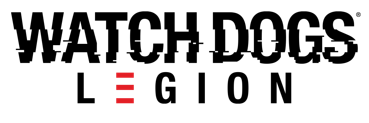 DescriptionIn the near future, London is facing its downfall: the people are being oppressed by an all-seeing surveillance state, private militaries control the streets, and a powerful crime syndicate is preying on the vulnerable. The fate of London lies with you, and your ability to recruit a resistance and fight back.WATCH DOGS:® LEGION delivers a never-before-seen gameplay innovation that allows you to recruit and play as anyone you see in the iconic city of London. Every single character in the open world is playable, and everyone has a backstory, personality, and skillset that will help you personalize your own unique team. Bring your characters online and join forces with friends to take back London in four-player co-op missions, end-game challenges, and daily events. Welcome to the Resistance.FeaturesPLAY AS ANYONE
Recruit anyone from the entire population of London into your resistance: from an MI6 agent to a tough bareknuckle fighter, a brilliant hacker or an illegal street-racer, a rising football star or an inconspicuous old lady… Anyone you see can join your team and has a unique backstory, personality, and skillset.CUSTOMIZE YOUR RECRUITSUnlock unique perks to personalize each member of your Legion according to your playstyle. Level-up each character within classes such as Hacker, Infiltrator, and Assault. Customize them further with unique outfits and iconic masks.HACKING IS YOUR WEAPONWeaponize London’s tech infrastructure. Hijack armed combat drones, deploy stealthy spider-bots, covertly take down enemies using an Augmented Reality Cloak, and much more.TOTAL FREEDOM, REAL CONSEQUENCESPlay the game the way you want. A brand-new melee system and a wide range of weapons and abilities means that the way you approach combat has real consequences. If you use non-lethal force, the enemy will attempt to subdue and arrest you. If you shoot to kill, you risk having your characters permanently killed.OPEN WORLD LONDONExplore a massive urban open world and visit London’s many famous landmarks – including Trafalgar Square, Big Ben, Tower Bridge, Camden, Piccadilly Circus, or the London Eye – and engage in side activities like bareknuckle boxing, freestyle football, illegal courier contracts or street art.TEAM UP WITH FRIENDSBring your team online and join forces with up to three friends as you freely explore the world together or take on entirely new co-op missions and challenging end-game content. Enjoy free regular updates adding new online modes, rewards, and themed events.Short DescriptionIt's time to take back London, and virtually anyone you see in this iconic city can be recruited to your resistance. The people are being oppressed by corrupt opportunists and it’s up to you to build a resistance to give the city back to the people. With an entire population of potential recruits and the city’s technology at your fingertips, you’ll need to hack, infiltrate, and fight your way to a liberated London. Welcome to the Resistance.SpecificationsPublisher: UbisoftDevelopers: Ubisoft TorontoRelease Date: November 2019Platforms: Xbox One (includes enhanced features on Xbox One S and Xbox One X) / PlayStation®4 system (includes enhanced features on PlayStation®4 Pro) / Windows PC, StadiaWebsite: TBD© 2019 Ubisoft Entertainment. All Rights Reserved. Watch Dogs, Ubisoft, and the Ubisoft logo are registered or unregistered trademarks of Ubisoft Entertainment in the US and/or other countries.